1. ПОЯСНИТЕЛЬНАЯ ЗАПИСКА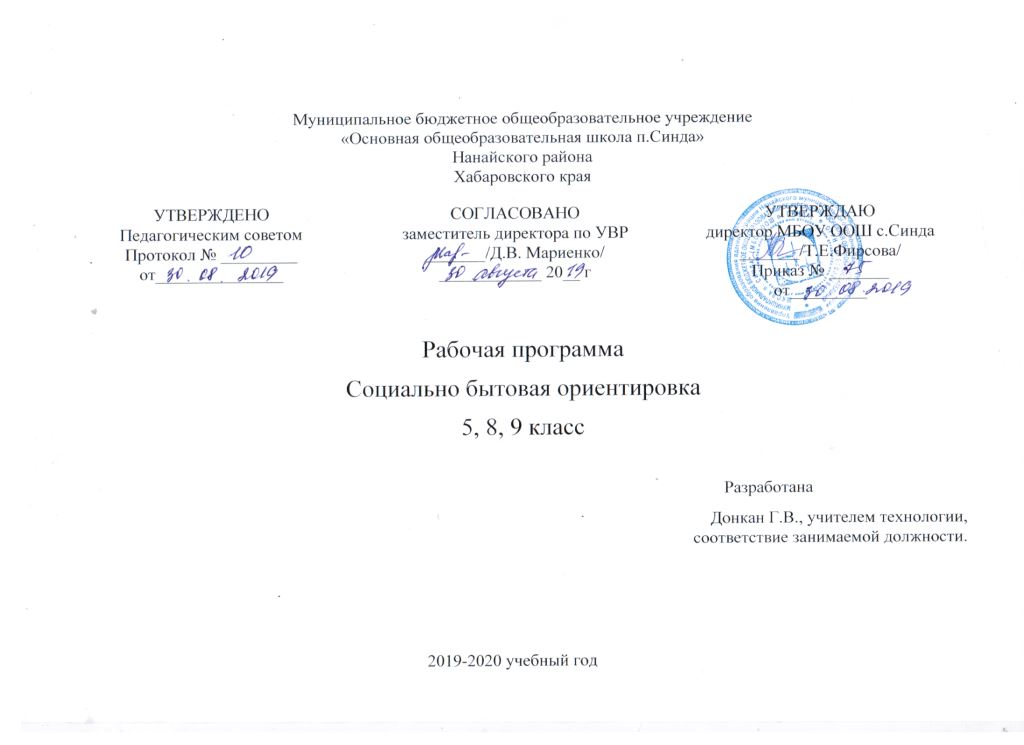 1.1. Рабочая программа по социально-бытовая ориентировка для 5-9 классов составлена на основе: - Федерального закона Российской Федерации «Об образовании в Российской Федерации» (№ 273-ФЗ от 29.12.2012), - Адаптированной основной  общеобразовательной программы образования обучающихся с умственной отсталостью.- Постановления Главного санитарного врача РФ от 10.07.2015 г. №26 «Об утверждении СанПиН 2.4.2.3286-15» 1.2. Для разработки рабочей программы использована «Образовательная программа по СБО для 7-9 классов специальных (коррекционных) образовательных школ VIII вида» авторы Т.А.Девяткова., Л.Л., Кочеткова., А.Г. Петрикова., Н.М. Платонова., А.М. Щербакова./под редакцией В.В. Воронковой, Владос, 2005.1.3. Место   предмета в учебном плане определяется:- Федеральным базисным учебным планом;  - учебным планом школы на текущий год; - годовым календарным  графиком.    Согласно учебному плану школы на изучение предмета социально-бытовая ориентировка предусмотрено 34 часа в 5 классе (1 час в неделю, 34 учебных недель) 68 часов  в  8, 9 кл. (2 ч в неделю, 34 учебных недель). 1.4. Программа составлена без изменений и дополнений.1.5 Используемый учебно-методический комплект Для реализации программы выбран учебно-методический комплекс, который входит в федеральный перечень учебников, рекомендованных (допущенных) к использованию в образовательном процессе в образовательных учреждениях, реализующих образовательные программы общего образования и имеющих государственную аккредитацию и обеспечивающий обучение курсу социально-бытовой ориентировка: Список использованной литературы Программы специальной (коррекционной) образовательной школы VIII вида. 5-9 классы: В 2 сб. - Ч. 1 / Под ред. В.В. Воронковой. – М.: Владос, 2011.Социально-бытовая ориентировка в специальных (коррекционных) образовательных учреждениях VIII вида: Пособие для учителя/ Под ред. А.М. Щербаковой. – М.: Гуманитарный издательский центр ВЛАДОС, 2003. – 304 с.: ил. – (Коррекционная педагогика).Практический материал к урокам социально-бытовой ориентировки в специальной (коррекционной) общеобразовательной школе VIII вида. 5-9 классы: пособие для учителя/ С.А.Львова. – М.: Гуманитарный издательский центр ВЛАДОС, 2005. – 136 с.: ил. – (Коррекционная педагогика).Гладкая В.В. Социально-бытовая подготовка воспитанников специальных (коррекционных) общеобразовательных учреждений VIII вида: Методическое пособие. – М.: Издательство НЦ ЭНАС, 2003. – 192 с. – (Коррекционная школа).Электронные ресурсы сети Интернет.2. Содержание тем учебного курса.(5 класс, 34 часа, 1 час в неделю)Питание (6 часов)Значение питания в жизни и деятельности человека. Разнообразие продуктов питания. Влияние правильного режима и рационального питания на здоровье детей. Место приготовления пищи и его оборудование. Правила и приемы ухода за посудой. Сервировка стола. Приготовление пищи, не требующей тепловой обработки. Бутерброды. Приготовление овощного салата.Одежда и обувь (3 часа)Значение одежды, головных уборов и обуви для человека. Правила и приемы повседневного ухода за одеждой. Правила и приемы ухода за обувью.Личная гигиена (4 часа)Личная гигиена, ее значение для жизни и здоровья человека. Утренний и вечерний туалет. Содержание в чистоте вещей личного пользования; здоровье и красота прически. Гигиена зрения, правила бережного отношения к зрению при чтении, письме и просмотре телепередач. Пагубное влияние алкоголя и курения на детский организм.Семья (3 часа)Семья, родственные отношения в семье. Состав семьи учащихся. Взаимоотношения между членами семьи.Торговля (7 часов)Виды торговых предприятий. Их значение для обеспечения жизни и деятельности человека. Продуктовые магазины и их отделы. Продуктовые специализированные магазины. Виды товаров, отпускаемых в продуктовых магазинах. Порядок приобретения товаров в продуктовых магазинах. Хранение продуктов питания. Срок годности продовольственных товаров.Культура поведения (3 часа)Значение осанки при ходьбе, в положении сидя и стоя для общего состояния здоровья. Формы обращения к старшим и сверстникам при встрече и расставании. Правила поведения за столом.Жилище (5 часов)Виды жилых помещений в городе и селе. Виды отопления в городе и селе. Разновидности жилья: собственное и государственное. Варианты квартир и подсобных помещений. Организация рабочего места школьника. Почтовый адрес дома и школы-интерната.Транспорт (3 часа)Виды транспортных средств города. Проезд до школы. Правила поведения в транспорте и на улицах города. Правила и знаки дорожного движения.Основное содержание программы по разделам с указанием часов(8 класс, 68 часов, 2 часа в неделю)Личная гигиена (6 часов)Значение косметики для юноши и девушки. Выбор косметических средств. Правила и приемы ухода за кожей лица. Практическая работа «Маски из овощей и фруктов». Значение здоровья для жизни и деятельности человека. Средства и способы сбережения здоровья.Культура поведения (4 часа)Культура общения юноши и девушки. Сюжетно-ролевая игра «Встреча молодых людей». Внешний вид молодых людей. Виды галстуков и способы их завязывания.Семья (4 часа)Грудной ребенок в семье. Уход за грудным ребенком. Правила содержания в чистоте детской посуды, постели, игрушек. Упражнения в купании, пеленании и одевании грудного ребенка.Жилище (4 часа)Уборка кухни, санузла и ванной комнаты. Моющие средства. Практическая работа «Мытье кафельных стен, чистка раковины». Санитарно-гигиенические требования к жилому помещению и правила техники безопасности при работе с химическими веществами.Одежда и обувь (6 часов)Уход за одеждой из шерстяных и синтетических тканей. Стирка изделий в домашних условиях. Практическая работа «Стирка изделий из шерстяных и синтетических тканей». Правила и приемы глажения блузок, рубашек и платков. Химчистка. Экскурсия в химчистку.Средства связи (8 часов)Телефон. Виды телефонной связи. Правила пользования телефонным справочником. Культура разговора по телефону. Экстренные аварийные службы. Сюжетно-ролевая игра «У меня зазвонил телефон». Междугородняя телефонная связь. Виды заказов междугороднего телефонного разговора. Экскурсия на телеграф. Уточнение тарифов на телефонные разговоры.Питание (7 часов)Виды теста. Запись рецептов приготовления теста. Практическая работа: «Чтение рецептов и самостоятельный подбор продуктов». Практическая работа: «Приготовление пресного теста и выпечка из него печенья». Заготовка продуктов впрок: соленье, варенье, консервирование, сушка фруктов, овощей, ягод и зелени. Работа с кулинарными книгами. Записи рецептов приготовления продуктов впрок. Практическая работа «Приготовление овощного салата».Транспорт (4 часа)Междугородний автотранспорт. Автовокзал, его назначение. Основные автобусные маршруты. Водный транспорт. Экскурсия на автовокзал.Торговля (5 часов)Рынки. Виды рынков. Правила поведения на рынке. Права покупателя на рынке. Отличия рынка от магазина. Экскурсия на рынок.Медицинская помощь (4 часа)Первая помощь при несчастном случае. Первая помощь утопающему. Солнечный и тепловой удар. Первая помощь. Меры по предупреждению несчастных случаев.Учреждения, организации и предприятия (2 часа)        Департамент, муниципалитет, их назначение. Префектура, милиция, их назначение.Экономика домашнего хозяйства (14 часов)Бюджет семьи. Источники доходов. Помощь подростков родителям. Государственные дотации, условия и порядок их получения. Основные статьи расходов. Обязательные платежи. Налоги. Коммунальные платежи, как основная статья расходов. Расходы на предметы одежды и личной гигиены. Основные статьи расходов – создание домашнего уюта. Незапланированные расходы – повышение уровня культуры. Еще одна статья незапланированных расходов – помощь родственникам. Сбережения. Способы сохранения расходов, экономии. Экскурсия в Сбербанк. Виды вкладов в Сбербанке. Бюджет семьи – доход и расход.Тематическое планирование уроков социально-бытовой ориентировки в 5 классе 34 часаТематическое планирование уроков социально-бытовой ориентировки в 8 классеТематическое планирование уроков социально-бытовой ориентировки в 9 классе68 часов4. Планируемые предметные результаты освоения учебного предмета, курсаЛичностными результатами изучения курса являются:Формирование личностных качеств: трудолюбие, аккуратность, терпение, усидчивость;Воспитание элементов трудовой культуры: организация труда, экономное и бережное отношение к продуктам, оборудованию и использованию электроэнергии, строгое соблюдение правил техники безопасности;Привитие желания и стремления готовить доброкачественную и полезную пищу, творческого отношения к домашнему труду;Развитие художественного вкуса, обоняния, осязания, ловкости, скорости, пространственной ориентировки;Развитие всех познавательных процессов (память, мышление, внимание, воображение, речь)Метапредметными результатами изучения курса являются:- в результате выполнения под руководством учителя коллективных и групповых работ, закладываются основы таких социально ценных личностных и нравственных качеств, как трудолюбие, организованность, добросовестное и ответственное отношение к делу, инициативность, любознательность, потребность помогать другим, уважение к чужому труду и результатам труда, культурному наследию.- владение начальными формами познавательных универсальных учебных действий — исследовательскими и логическими: наблюдения, сравнения, анализа, классификации, обобщения;- получение первоначального опыта организации самостоятельной практической деятельности на основе сформированных регулятивных универсальных учебных действий: целеполагания и планирования предстоящего практического действия, прогнозирования, отбора оптимальных способов деятельности, осуществления контроля и коррекции результатов действий; научатся искать, отбирать, преобразовывать необходимую печатную и электронную информацию.Учебная программа по СБО строится по концентрическому принципу, что дает возможность осуществлять коррекцию умственной деятельности школьников. Особенностью учебной программы по социально-бытовой ориентировке является своеобразие содержания изучаемого материала, а также его распределение, позволяющее постоянно возвращаться к пройденным разделам. Это способствует более прочному и осознанному усвоению изучаемого предмета. Распределение материала в программе обеспечивает постепенность перехода от легкого к более сложному. Таким образом, происходит повышение уровня обучаемости, а овладение материалом прошлых лет постоянно используется и закрепляется, переходя в прочные умения и навыки. Каждый раздел программы имеет свое продолжение с 5 по 9 класс, за исключением разделов «Экономика домашнего хозяйства» и «Профориентация и трудоустройство», которые изучаются в 8-9 классах. Например, если в 5 классе по теме «Одежда и обувь» к концу года учащиеся должны знать только виды одежды и обуви, их назначение и уход за ними, то в 7 классе знания и умения в значительной степени расширены: особенности стирки одежды и белья, правила пользования стиральной машиной и моющими средствами, назначение прачечной и пользование ею. В 9 классе эта тема предусматривает овладение навыками определить размер одежды и обуви, стиль, гарантийные сроки носки, способы обновления одежды и т. п.Большое значение имеют разделы, направленные на формирование умений пользоваться услугами предприятий службы быта, торговли, связи, транспорта, медицинской помощи. Кроме того, данные занятия должны способствовать усвоению морально-этических норм поведения, выработке навыков общения с людьми, развитию художественного вкуса детей и т. д. Одновременно решаются задачи воспитания личностных качеств: трудолюбие, аккуратность, терпение, усидчивость; элементов трудовой культуры: организация труда, соблюдение правил безопасной работы и гигиены труда.Эффективное усвоение учащимися учебного материала предполагает использование соответствующих методов, форм, приемов и средств обучения: объяснение, рассказ, беседа, практические работы, экскурсии, сюжетно-ролевые игры; использование наглядных средств обучения, демонстрация учебных кинофильмов, ИКТ.Объяснение – проводится при четком соблюдении различных дидактических принципов, используемых в специальном обучении. Метод объяснения используется при изучении нового материала или для закрепления сложного, не усвоенного ранее.Рассказ – повествовательное изложение содержания учебного материала. На уроках СБО используют: рассказ-вступление, направленный на подготовку к восприятию нового материала; рассказ-изложение, раскрывающий содержание новой темы; рассказ-заключение, обобщающий материал.Беседа – это вопросно-ответный метод обучения. Она может применяться для сообщения новых знаний, закрепления, повторения, а также для контроля. Для построения беседы учитель выбирает небольшой по объему материал, делит его на несколько логических частей, к каждой части подбирает вопросы. Учитываются знания, опыт и типологические особенности учащихся. Беседа является одним из основных методов обучения на уроках СБО.Практические работы – целесообразнее проводить, разделив учащихся на бригады из 4-5 человек для самостоятельного выполнения задания. В зависимости от задач урока и оснащенности кабинета могут использоваться разные формы организации практических работ, как коллективные, так и индивидуальные. Количество практических работ можно увеличить и подобрать виды деятельности по усмотрению учителя.Экскурсии – им отводится значительное место в программе. Экскурсии могут быть вводные, текущие и итоговые. Например, изучение темы «Железнодорожный транспорт» целесообразно начинать с ознакомительной экскурсии на железнодорожный вокзал. Текущие экскурсии служат для конкретизации и закрепления определенного учебного материала. Так, при изучении раздела «Средства связи» в 6 классе проводится экскурсия на почту с целью расширения и закрепления знаний о почтовых отправлениях. Итоговые экскурсии организуются при завершении работы над темой. Например, работу по теме «Экономика домашнего хозяйства» в 8 классе следует закончить экскурсией в сбербанк.Любая экскурсия не является самоцелью и используется в сочетании с другими организационными формами обучения. В ходе экскурсий могут проводиться практические работы.Сюжетно-ролевые игры применяются как один из ведущих методов обучения. В сочетании с другими методическими приемами их целесообразно использовать при изучении таких разделов, как «Торговля», «Средства связи» и др. Сюжетно-ролевые игры в основном следует проводить на этапе закрепления пройденного материала и для формирования навыков общения. Воспроизводя в игре конкретные жизненные ситуации, учащиеся применяют усвоенные ими знания и приемы (например, правила поведения, приемы ухода за маленьким ребенком и т. д.). Вариантом сюжетно-ролевых игр является метод моделирования реальных сюжетных ситуаций и может применяться как метод обучения и как форма организации учебной деятельности.На занятиях по СБО следует уделять внимание обогащению словарного запаса, использовать пословицы, поговорки, загадки для развития устной, письменной речи. Необходимо следить за полнотой устных ответов, последовательностью изложения.На занятиях СБО используются все виды наглядности: натуральная (посуда, одежда, игрушки и др.); образная (рисунки, плакаты, картины); символическая (например, условные изображения служб вокзала, температурных режимов электроутюга, стиральной машины-автомат и др.); графическая (учебные инструкционные карты, стандартные инструкции, бланки квитанций, таблицы); схематическая (схема линий метро, пассажирского транспорта).  Требования к уровню подготовки учащихся     К концу обучения в 5 классе учащиеся должны знать:значение питания, правила безопасной работы режущими инструментами, виды блюд, не требующих тепловой обработки, правила сервировки стола, правила мытья посуды и уборки помещения;последовательность выполнения утреннего и вечернего туалета, периодичность и правила чистки ушей, правила освещенности рабочего места, правила охраны зрения при чтении, просмотре телепередач, правила ухода за кожей рук, ног и ногтями, о вреде курения, алкоголя;виды одежды, обуви и их назначение, правила ухода за одеждой и обувью из различных материалов (кожи, резины, текстильных);родственные отношения в семье, состав семьи, имена, отчества, фамилии и возраст их;требования к осанке при ходьбе, в положении сидя и стоя, правила поведения при встрече и расставании, формы обращения с просьбой, вопросом, правила поведения за столом;виды жилых помещений в городе и селе и их различие, почтовый адрес своего дома и школы-интерната, правила организации рабочего места школьника;основные транспортные средства, имеющиеся в городе, селе, наиболее рациональный маршрут проезда до школы-интерната, варианты проезда до школы рациональными видами транспорта, количество времени, затраченное на дорогу, пересадки, пешеходный маршрут, правила передвижения на велосипеде;виды магазинов, назначение продуктовых магазинов, их отделы и содержание продукции, правила поведения в магазине, правила покупки товаров, стоимость хлебных, молочных продуктов, 2-3 круп (пшено, рис и т. п.), десятка яиц, некоторых овощей и фруктов.           Учащиеся должны уметь:прочитать рецепт блюда, подобрать продукты для его изготовления, нарезать хлеб, сырые и вареные овощи, строго соблюдать правила безопасной работы режущими инструментами;совершать вечерний туалет в определенной последовательности, выбирать прическу и причесывать волосы, стричь ногти на руках, ногах, стирать индивидуальные личные вещи и содержать их в чистоте, беречь зрение, корректно отказаться от предлагаемых первых папирос, глотка алкоголя, проявив силу воли;различать одежду и обувь в зависимости от их назначения: повседневная, праздничная, рабочая, спортивная, подбирать одежду, обувь, головной убор по сезону, сушить и чистить одежду, подготавливать одежду и обувь к хранению, подбирать крем и чистить кожаную обувь;записать имя, отчество, фамилию членов семьи, выполнять правила поведения в семье;следить за своей осанкой, принимать правильную позу в положении сидя и стоя, следить за своей походкой, жестикуляцией, правильно сидеть за столом, пользоваться столовыми приборами, салфеткой, красиво и аккуратно принимать пищу, правильно вести себя при встрече и расставании со сверстниками (мальчиками и девочками), взрослыми (знакомыми и незнакомыми) в различных ситуациях, вежливо обращаться с просьбой, вопросом к сверстникам и взрослым;писать адрес на почтовых открытках, на почтовых конвертах, переводе, телеграмме, телеграфном переводе, соблюдать порядок на рабочем столе и во всем жилом помещении;соблюдать правила поведения в общественном транспорте (правила посадки, покупки билета, поведение в салоне и при выходе на улицу), соблюдать правила дорожного движения, различать знаки дорожного движения, встречающиеся по пути из дома до школы-интерната и обратно;выбирать необходимые продукты питания с учетом срока годности, округленно подсчитать сумму за приобретенные продукты, оплатить, проверить чек и сдачу, культурно вести себя с работниками торговли.Требования к уровню подготовки учащихсяК концу обучения в 6 классе учащиеся должны знать:правила закаливания организма, приёмы обтирания и мытья ног, правила соблюдения личной гигиены во время физкультурных занятий и походов, о вреде наркотиков и токсических веществ;санитарно-гигиенические требования и правила безопасной работы колющими и режущими инструментами, электронагревательными приборами и бытовыми химическими средствами, правила стирки изделий из хлопчатобумажных и шёлковых тканей;способы выбора доброкачественных продуктов, приготовление каши, заварка чая, варка яиц разного состояния, способы хранения продуктов и готовой пищи, правила составления рецепта блюда;место работы, должность, продуктивную деятельность членов семьи и близких родственников, как распределены хозяйственно-бытовые обязанности между членами семьи, свои права и обязанности в семье;правила поведения в зрелищных и культурно-просветительских учреждениях, способы ведения разговора со старшими, сверстниками;гигиенические требования к жилому помещению, правила и последовательность проведения сухой влажной уборки, правила пользования электропылесосом, санитарно-гигиенические требования и правила техники безопасности при работе с бытовыми электроприборами;виды междугороднего транспорта, стоимость проезда на всех видах городского транспорта (стоимость разового, единого проездного билетов), порядок приобретения билетов и талонов, компостирование талонов;виды магазинов промышленных товаров, их назначение и отделы, правила поведения в магазине и общения с работниками магазина, правила покупки товаров, стоимость наиболее необходимых товаров (одежды, обуви, посуды и других, часто используемых товаров);перечень предметов, посылаемых бандеролью, в посылке, максимальный вес почтовых отправлений, виды и способы упаковок, виды почтовых отправлений;способы вызова врача на дом, меры по предупреждению глистных заболеваний, функции основных врачей-специалистов, основной состав домашней аптечки: дезинфицирующие и перевязочные средства, термометр, горчичники, пипетки, пинцет и др., инструкции к применению лекарственных средств, составляющих домашнюю аптечку, о возможном вреде самолечения;  виды детских учреждений и назначение, адрес дома детского творчества, какие кружки, секции имеются в ДДТ и чем в них занимаются дети.Учащиеся должны уметь:закаливать свой организм, соблюдать правила личной гигиены дома, в школе, во время походов, экскурсий, отказаться от соблазна испробовать наркотики, токсические вещества, проявив силу воли, настойчивость;пришивать пуговицы, крючки, петли, кнопки, вешалки, зашивать одежду по распоровшемуся шву, подшить платье, брюки, рубашки, подбирать моющие средства для стирки изделий из хлопчатобумажных тканей, стирать изделия из цветных хлопчатобумажных тканей, гладить их;пользоваться нагревательными приборами, строго соблюдать правила безопасности, приготовить кашу, сварить картошку, заварить чай, строго соблюдая правила безопасности, составить рецепт блюда, вымыть, вычистить посуду;рассказать о месте работы родителей, занимаемой должности и продуктивной их деятельности, выполнять определённые обязанности в семье;культурно вести себя в театре, клубе, залах музея, читальном зале, тактично и вежливо вести себя во время разговора со старшими и сверстниками;производить сухую и влажную уборку помещения, чистить электропылесосом ковры, книжные полки, батареи, чистить мебель, соблюдать правила безопасной работы с электроприборами и химическими средствами;выбирать наиболее рациональные маршруты при передвижении по городу, ориентироваться в расписании движения пригородных поездов, определять направление и зоны;выбрать нужный товар, выяснить срок гарантии на его использование, оплатить, проверить чек и сдачу, хранить чек в течение срока гарантии на товар, вернуть товар, не отвечающий желанию покупателя;заполнить бланк на отправку бандероли, посылки, составить опись посылаемых предметов, упаковать бандероль, посылку в твёрдой упаковке, определить стоимость почтовых отправлений;записаться на приём к врачу, вызвать врача на дом, в экстренных случаях врачей «скорой помощи», приобрести лекарство в аптеке;обращаться к работникам ДДТ, правильно вести себя на занятиях, в игротеке, в читальном зале, соблюдать правила поведения в школе и других общественных местах.Требования к уровню подготовки учащихсяК концу обучения в 8 классе учащиеся должны знать:правила ухода за кожей лица, приемы нанесения косметических средств на лицо, шею;правила стирки и сушки одежды из шерстяных и синтетических тканей, правила и последовательность глажения изделий, виды предприятий по химической чистке одежды, их назначение, виды оказываемых ими услуг, правила подготовки вещей к сдаче в чистку;виды теста, способы приготовления изделий из теста, способы заготовки продуктов в прок из овощей, фруктов, ягод, зелени;правила ухода за грудным ребенком: правила и периодичность кормления ребенка из соски и с ложечки, купания, правила и последовательность одевания и пеленания грудного ребенка, санитарно-гигиенические требования к содержанию детской постели, посуды, игрушек;правила поведения юноши и девушки при знакомстве в общественных местах и дома, требования к внешнему виду молодых людей;правила и периодичность уборки кухни, санузла, ванны, моющие средства, используемые при уборке кухни, санузла, санитарно-гигиенические требования и правила техники безопасности при уборке кухни и санузла;основные автобусные маршруты, основные маршруты водного транспорта, правила безопасной поездки на речном и морском виде транспорта;рынок, его виды, основные отличия его от магазина, правила поведения на рынке, права покупателя на рынке, цены на основные овощи: картофель, капусту, морковь и др., а также и фрукты, ягоды и промышленные товары;виды телефонной связи, правила пользования ими, телефонным справочником, номера срочных вызовов пожарной службы, милиции, скорой помощи, службы газа, периодичность оплаты телефона, виды междугородней связи, правила пользования автоматической телефонной связью, тарифы на телефонные разговоры с учетом времени суток, праздничных дней и дальности расстояния, оплата за телефон, порядок заказа междугороднего разговора по адресу, правила культурного краткого разговора;меры по предупреждению несчастных случаев в быту, правила и приемы оказания первой помощи при несчастных случаях: выведение из состояния теплового и солнечного удара, обработки поврежденного участка кожи при ожоге, при обморожении разных степеней, промывание желудка при отравлении, приемы оказания помощи спасенному из водоема;куда и к кому обращаться в случае необходимой помощи, адрес местной префектуры, отделы по учету распределения жилой площади, соцобеспечения, народного образования, комиссий по делам несовершеннолетних, по трудоустройству молодежи;составные части бюджета семьи и их размер, основные статьи расходов в семье: размер квартплаты, тарифы, порядок и периодичность оплаты электроэнергии, газа, телефона и др., стоимость крупных покупок (одежды, обуви, мебели и др.), правила экономии (учет реальных возможностей, контроль расходов, аккуратность в обращении с вещами, экономия электроэнергии, виды преобразования вещей (перелицовка, реставрация, покраска и др.), виды и цели сбережений.Учащиеся должны уметь:правильно ухаживать за кожей лица, шеи, рук, ног, использовать подручные средства дополнительно к кремам, лосьонам, в меру пользоваться косметикой;стирать и сушить изделия из шерстяных и синтетических тканей, гладить блузки, рубашки, платья;приготовить пресное тесто и изделия из него – лапшу, печенье, нашинковать морковь, петрушку, сельдерей, укроп, заготовить ягоды без тепловой обработки, записать рецепт соления, варенья, консервирования;купать, одевать, пеленать куклу, кормить куклу из соски и с ложечки, содержать в порядке детскую постель, посуду, игрушки;культурно и вежливо вести себя при знакомстве в общественных местах (в кино, на танцах и т. д.), дома, выбирать косметические средства, украшения, прическу, одежду, учитывая свой возраст, индивидуальные особенности, для турпохода и посещения танцев;мыть кафельные стены, чистить раковины, пользоваться печатными инструкциями к моющим средствам, используемым при уборке кухни и санузла, ванны;пользоваться расписанием, определять стоимость проезда, покупать билет, обращаться за справкой, выполнять правила безопасности при поездке на речном, морском, автобусном видах транспорта;выбрать месторасположения нужных товаров, выбрать продукцию в соответствии с ее качеством (внешний вид, вкус и др.), количества, цены;кратко объяснить причину звонка по телефону срочного вызова, узнать время, получить по телефону справку, культурно разговаривать по телефону;оказать первую помощь при ожоге, обморожении, оказать первую помощь утопающему;обращаться с вопросами и просьбами к работникам префектуры и других учреждений;подсчитать бюджет семьи, составить доверенность на получение зарплаты, пенсии и др., подсчитать расходы, планируя расходы на месяц, полмесяца, неделю, день, снимать показания счетчика и подсчитывать стоимость израсходованной электроэнергии, газа, воды и т. п., заполнять квитанции, планировать и подсчитывать расходы на культурные и текущие потребности, крупные покупки, соблюдать правила экономии в семье, и порядок помещения сбережений в сбербанк.Требования к уровню подготовки учащихсяК концу обучения в 9 классе учащиеся должны знать:размеры своих одежды и обуви, гарантийные сроки носки, правила возврата, способы выведения пятен в домашних условиях;значение диетического питания, особенности и важность питания детей ясельного возраста, названия и рецепты 1-2 национальных блюд;основные виды семейных отношений, формы организации отдыха и досуга в семье, семейные традиции, обязанности членов семьи;правила поведения в обществе – правила приёма гостей;правила расстановки мебели в квартире, требования к подбору предметов интерьера, правила сохранения жилищного фонда;службы аэровокзала, порядок приобретения и возврата билетов, правила поведения в аэропорту;виды ярмарок, отличия ярмарки от магазина;виды денежных переводов, их стоимость, виды телефонной связи;способы распространения инфекционных заболеваний, меры по их предупреждению, правила и приёмы ухода за больными;местонахождение предприятий бытового обслуживания, какие виды услуг они оказывают;учреждения и отделы по трудоустройству, их местонахождение, виды документов для устройства на работу, перечень основных деловых бумаг и требования к их написанию.Учащиеся должны уметь:подбирать одежду и обувь в соответствии со своим размером, выводить пятна на одежде различными способами;составлять меню диетического питания на день, составлять меню на день для ребёнка ясельного возраста, выполнять сервировку праздничного стола;анализировать различные семейные ситуации, выполнять морально-этические нормы взаимоотношений в семье, поддерживать и укреплять семейные традиции;встречать гостей, вежливо вести себя во время приёма;расставлять мебель в квартире, подбирать детали интерьера;определять маршрут и выбирать транспортное средство;заполнить почтовый и телеграфный переводы, подсчитать стоимость денежных отправлений;предупреждать инфекционные заболевания, строго соблюдать правила ухода за больным;обращаться с вопросом и просьбой к работникам предприятий бытового обслуживания;обращаться в отделы кадров учреждений для устройства на работу, писать заявления, автобиографию, заявки на материалы, расписку, докладную и заполнять анкету.       Критерии оценивания по СБООтметка «5» ставится, если учащийся полностью усвоил учебный материал, может изложить его своими словами, самостоятельно подтверждает ответ конкретными примерами, правильно и обстоятельно отвечает на дополнительные вопросы учителя.Отметка «4» ставится, если учащийся в основном усвоил учебный материал, допускает незначительные ошибки в его изложении, подтверждает ответ конкретными примерами, правильно отвечает на дополнительные вопросы.Отметка «3» ставится, если учащийся не усвоил существенную часть учебного материала, допускает значительные ошибки в его изложении своими словами, затрудняется подтвердить ответ конкретными примерами, слабо отвечает на дополнительные примеры.НОРМЫ ОЦЕНКИ ПРАКТИЧЕСКОЙ РАБОТЫ:Организация труда: Отметка «5» ставится, если полностью соблюдались правила трудовой и технической дисциплины, работа выполнялась самостоятельно, тщательно спланирован труд, предложенный учителем, рационально организовано рабочее место, полностью соблюдались общие правила техники безопасности, отношение к труду добросовестное, к инструментам - бережное, экономное.Отметка «4» ставится, если работа выполнялась самостоятельно, допущены незначительные ошибки в планировании№ п/пДата проведенияТема урокаТип, вид урокаПланируемые результатыДомашнее заданиеДомашнее заданиеПримечанияПримечанияПримечанияПримечанияпланфактТип, вид урокаПредметныеПредметныеметапредметные УУДметапредметные УУДЛичностные УУДI четверть (9 часов)I четверть (9 часов)I четверть (9 часов)I четверть (9 часов)I четверть (9 часов)I четверть (9 часов)I четверть (9 часов)I четверть (9 часов)I четверть (9 часов)I четверть (9 часов)I четверть (9 часов)Питание (6 часов)Питание (6 часов)Питание (6 часов)Питание (6 часов)Питание (6 часов)Питание (6 часов)Питание (6 часов)Питание (6 часов)Питание (6 часов)Питание (6 часов)Питание (6 часов)1Значение питания в жизни и деятельности человека. Разнообразие продуктов питания.Формировать представление о значении продуктов питания для здоровья человека и о разнообразии продуктов питания.Формировать представление о значении продуктов питания для здоровья человека и о разнообразии продуктов питания..2Влияние правильного режима и рационального питания на здоровье детей.Дать представление о рационе питания; рассказать о влиянии правильного режима на здоровье человека.Дать представление о рационе питания; рассказать о влиянии правильного режима на здоровье человека.3Место приготовления пищи и его оборудование. Правила и приемы ухода за посудой.Познакомить учащихся с местом приготовления пищи; познакомить с оборудованием кухни и с названиями предметов кухни; дать представление о правилах и приемах ухода за посудой.Познакомить учащихся с местом приготовления пищи; познакомить с оборудованием кухни и с названиями предметов кухни; дать представление о правилах и приемах ухода за посудой.4Сервировка стола.Дать представления о сервировке стола к различным приемам пищи.Дать представления о сервировке стола к различным приемам пищи.5Приготовление пищи, не требующей тепловой обработки. Бутерброды.Ввести понятие бутерброда; научить готовить пищу, не требующую тепловой обработки на примере бутерброда.Ввести понятие бутерброда; научить готовить пищу, не требующую тепловой обработки на примере бутерброда.6Приготовление овощного салатаДать представление о разновидностях салатов; научить готовить овощной салат.Дать представление о разновидностях салатов; научить готовить овощной салат.Одежда и обувь (3 часа)Одежда и обувь (3 часа)Одежда и обувь (3 часа)Одежда и обувь (3 часа)Одежда и обувь (3 часа)Одежда и обувь (3 часа)Одежда и обувь (3 часа)Одежда и обувь (3 часа)Одежда и обувь (3 часа)Одежда и обувь (3 часа)Одежда и обувь (3 часа)7Значение одежды, головных уборов и обуви для человека.Дать представление о разновидностях салатов; научить готовить овощной салат.Дать представление о разновидностях салатов; научить готовить овощной салат.8Правила и приемы повседневного ухода за одеждой.Формировать представление о значении одежды и обуви для человека.Формировать представление о значении одежды и обуви для человека.9Правила и приемы ухода за обувью.Познакомить с правилами и приемами повседневного ухода за обувью.Познакомить с правилами и приемами повседневного ухода за обувью.II четверть (7 часов)II четверть (7 часов)II четверть (7 часов)II четверть (7 часов)II четверть (7 часов)II четверть (7 часов)II четверть (7 часов)II четверть (7 часов)II четверть (7 часов)II четверть (7 часов)II четверть (7 часов)Личная гигиена (4 часа)Личная гигиена (4 часа)Личная гигиена (4 часа)Личная гигиена (4 часа)Личная гигиена (4 часа)Личная гигиена (4 часа)Личная гигиена (4 часа)Личная гигиена (4 часа)Личная гигиена (4 часа)Личная гигиена (4 часа)Личная гигиена (4 часа)10Личная гигиена, ее значение для жизни и здоровья человека. Утренний и вечерний туалет.Расширить представление о необходимости соблюдения правил личной гигиены; учить последовательности выполнения утреннего и вечернего туалета; тренировать правильно чистить зубы и уши; формировать навыки мытья головы; учить причесывать волосы, выбирать прическу.Расширить представление о необходимости соблюдения правил личной гигиены; учить последовательности выполнения утреннего и вечернего туалета; тренировать правильно чистить зубы и уши; формировать навыки мытья головы; учить причесывать волосы, выбирать прическу.11Содержание в чистоте вещей личного пользования; здоровье и красота прически.Формировать у учащихся представление о том, что такое личные вещи; воспитание гигиенических навыков по уходу за личными вещами.Формировать у учащихся представление о том, что такое личные вещи; воспитание гигиенических навыков по уходу за личными вещами.12Гигиена зрения, правила бережного отношения к зрению при чтении, письме и просмотре телепередач.Формировать представление о значении зрения в жизни человека; систематизировать правила охраны зрения при чтении и просмотре телепередач.Формировать представление о значении зрения в жизни человека; систематизировать правила охраны зрения при чтении и просмотре телепередач.13Пагубное влияние алкоголя и курения на детский организмФормировать знания о вреде курения и алкоголя; учить корректно отказаться от предлагаемых первых папирос, глотка алкоголя; воспитывать силу воли.Формировать знания о вреде курения и алкоголя; учить корректно отказаться от предлагаемых первых папирос, глотка алкоголя; воспитывать силу воли.Семья (3 часа)Семья (3 часа)Семья (3 часа)Семья (3 часа)Семья (3 часа)Семья (3 часа)Семья (3 часа)Семья (3 часа)Семья (3 часа)Семья (3 часа)Семья (3 часа)14Семья, родственные отношения в семье.Формировать представление о родственных отношениях в семье; учить составлять родовое дерево.Формировать представление о родственных отношениях в семье; учить составлять родовое дерево.15Состав семьи учащихся.Выявить знания детей о семье, как зовут родственников в семье, их дни рождения.Выявить знания детей о семье, как зовут родственников в семье, их дни рождения.16Взаимоотношения между членами семьи.Сформировать представления о взаимоотношениях в семье.Сформировать представления о взаимоотношениях в семье.III четверть (10 часов)III четверть (10 часов)III четверть (10 часов)III четверть (10 часов)III четверть (10 часов)III четверть (10 часов)III четверть (10 часов)III четверть (10 часов)III четверть (10 часов)III четверть (10 часов)III четверть (10 часов)Торговля (7 часов)Торговля (7 часов)Торговля (7 часов)Торговля (7 часов)Торговля (7 часов)Торговля (7 часов)Торговля (7 часов)Торговля (7 часов)Торговля (7 часов)Торговля (7 часов)Торговля (7 часов)17Виды торговых предприятий. Их значение для обеспечения жизни и деятельности человека.Формировать представление о видах магазинов и их назначении.Формировать представление о видах магазинов и их назначении.18Продуктовые магазины и их отделы.Познакомить с назначением продуктовых магазинов, их отделов и содержанием продукции.Познакомить с назначением продуктовых магазинов, их отделов и содержанием продукции.19Продуктовые специализированные магазины.Познакомить с назначением специализированных продуктовых магазинов, их отделов и содержанием продукции.Познакомить с назначением специализированных продуктовых магазинов, их отделов и содержанием продукции.20Виды товаров, отпускаемых в продуктовых магазинах.Формировать представление о видах товаров: фасованные и в развес.Формировать представление о видах товаров: фасованные и в развес.21Порядок приобретения товаров в продуктовых магазинах.Учить порядку приобретения товаров; учить правильно приобретать товар.Учить порядку приобретения товаров; учить правильно приобретать товар.22Хранение продуктов питания.Учить правилам хранения различных продуктов питания.Учить правилам хранения различных продуктов питания.23Срок годности продовольственных товаров.Учить умению выбирать необходимые продукты питания с учетом срока годности.Учить умению выбирать необходимые продукты питания с учетом срока годности.Культура поведения (3 часа)Культура поведения (3 часа)Культура поведения (3 часа)Культура поведения (3 часа)Культура поведения (3 часа)Культура поведения (3 часа)Культура поведения (3 часа)Культура поведения (3 часа)Культура поведения (3 часа)Культура поведения (3 часа)Культура поведения (3 часа)24Значение осанки при ходьбе, в положении сидя и стоя для общего состояния здоровья.Познакомить с требованиями к осанке при ходьбе, в положении сидя и стоя; учить следить за своей осанкой.Познакомить с требованиями к осанке при ходьбе, в положении сидя и стоя; учить следить за своей осанкой.25Формы обращения к старшим и сверстникам при встрече и расставании.Расширить знания детей о правилах поведения при встрече и расставании; формировать умение правильно вести себя при встрече и расставании со сверстниками (мальчиками и девочками), взрослыми (знакомыми и незнакомыми) в различных ситуациях.Расширить знания детей о правилах поведения при встрече и расставании; формировать умение правильно вести себя при встрече и расставании со сверстниками (мальчиками и девочками), взрослыми (знакомыми и незнакомыми) в различных ситуациях.26Правила поведения за столом.Сформировать знания о правилах поведения за столом; учить правильно вести себя за столом во время приема пищи (пользоваться приборами, салфетками, аккуратно принимать пищу).Сформировать знания о правилах поведения за столом; учить правильно вести себя за столом во время приема пищи (пользоваться приборами, салфетками, аккуратно принимать пищу).IV четверть (8 часов)IV четверть (8 часов)IV четверть (8 часов)IV четверть (8 часов)IV четверть (8 часов)IV четверть (8 часов)Жилище (5 часов)Жилище (5 часов)Жилище (5 часов)Жилище (5 часов)27Виды жилых помещений в городе и селе. Виды отопления в городе и селе.Формировать представления о видах жилых помещений в городе и их различие; виды отопления.Формировать представления о видах жилых помещений в городе и их различие; виды отопления.28Разновидности жилья: собственное и государственное.Формировать представление о собственном, государственном жилье.Формировать представление о собственном, государственном жилье.29Варианты квартир и подсобных помещений.Учить различать жилье по конструкции – комнаты отдельные, смежные; по назначению – спальня, гостиная, кухня, ванная и др.Учить различать жилье по конструкции – комнаты отдельные, смежные; по назначению – спальня, гостиная, кухня, ванная и др.30Организация рабочего места школьника.Дать представление о том,  как правильно организовать рабочее место школьника.Дать представление о том,  как правильно организовать рабочее место школьника.31Почтовый адрес дома и школы-интерната.Расширить знания детей о почтовом адресе своего дома и школы-интерната.Расширить знания детей о почтовом адресе своего дома и школы-интерната.Транспорт (3 часа)Транспорт (3 часа)Транспорт (3 часа)Транспорт (3 часа)Транспорт (3 часа)Транспорт (3 часа)32Виды транспортных средств города.Формировать знания об основных транспортных средствах, имеющихся в городе, селе.Формировать знания об основных транспортных средствах, имеющихся в городе, селе.33Проезд до школы. Правила поведения в транспорте и на улицах города.Знать наиболее рациональный маршрут проезда до школы-интерната; варианты проезда; учить соблюдать правила поведения в транспорте и на улице.Знать наиболее рациональный маршрут проезда до школы-интерната; варианты проезда; учить соблюдать правила поведения в транспорте и на улице.34Правила и знаки дорожного движения.Учить соблюдать правила дорожного движения; формировать знания о правилах передвижения на велосипеде; знать основные дорожные знаки, встречающиеся на пути.Учить соблюдать правила дорожного движения; формировать знания о правилах передвижения на велосипеде; знать основные дорожные знаки, встречающиеся на пути.Итого                                                                                                                                                                                                                            34 часаИтого                                                                                                                                                                                                                            34 часаИтого                                                                                                                                                                                                                            34 часаИтого                                                                                                                                                                                                                            34 часаИтого                                                                                                                                                                                                                            34 часаИтого                                                                                                                                                                                                                            34 часа№ п/пДата проведенияТема урокаТип, вид урокаПланируемые результатыДомашнее заданиеДомашнее заданиеПримечанияПримечанияПримечанияПримечанияпланфактТип, вид урокаПредметныеПредметныеметапредметные УУДметапредметные УУДЛичностные УУДI четверть (18 часов)I четверть (18 часов)I четверть (18 часов)I четверть (18 часов)I четверть (18 часов)I четверть (18 часов)I четверть (18 часов)I четверть (18 часов)I четверть (18 часов)I четверть (18 часов)I четверть (18 часов)Личная гигиена (6 часов)Личная гигиена (6 часов)Личная гигиена (6 часов)Личная гигиена (6 часов)Личная гигиена (6 часов)Личная гигиена (6 часов)Личная гигиена (6 часов)Личная гигиена (6 часов)Личная гигиена (6 часов)Личная гигиена (6 часов)Личная гигиена (6 часов)1Значение косметики для юноши и девушки.Формировать у учащихся представление о значении косметики для юноши и для девушки.Формировать у учащихся представление о значении косметики для юноши и для девушки..2Выбор косметических средств.Учить распознавать тип кожи; помочь в выборе косметических средств.Учить распознавать тип кожи; помочь в выборе косметических средств.3Правила и приемы ухода за кожей лица.Познакомить с правилами и приемами ухода за кожей лица.  Познакомить с правилами и приемами ухода за кожей лица.  4Практическая работа «Маски из овощей и фруктов».Познакомить с рецептами приготовления масок для лица из доступных овощей и фруктов; отработать правила наложения масок.Познакомить с рецептами приготовления масок для лица из доступных овощей и фруктов; отработать правила наложения масок.5Значение здоровья для жизни и деятельности человека.Формировать представление о значении здоровья для жизни и деятельности человека.Формировать представление о значении здоровья для жизни и деятельности человека.6Средства и способы сбережения здоровья.Формировать представление и средствах и способах сбережения здоровья – воспитание воли, целеустремленности, доброты, отзывчивости и других положительных качеств.Формировать представление и средствах и способах сбережения здоровья – воспитание воли, целеустремленности, доброты, отзывчивости и других положительных качеств.Культура поведения (4 часа)Культура поведения (4 часа)Культура поведения (4 часа)Культура поведения (4 часа)Культура поведения (4 часа)Культура поведения (4 часа)7Культура общения юноши и девушки.Познакомить с правилами поведения юноши и девушки при знакомстве; культурно и вежливо вести себя при знакомстве и общении.Познакомить с правилами поведения юноши и девушки при знакомстве; культурно и вежливо вести себя при знакомстве и общении.8Сюжетно-ролевая игра «Встреча молодых людей».В игровой форме отработать правила поведения при встрече и общении.В игровой форме отработать правила поведения при встрече и общении.9Внешний вид молодых людей.Сформировать представление к требованиям внешнего вида молодых людей; учить выбирать косметические средства, украшения, прическу, одежду.Сформировать представление к требованиям внешнего вида молодых людей; учить выбирать косметические средства, украшения, прическу, одежду.10Виды галстуков и способы их завязывания.Познакомить с видами галстуков; рассмотреть и отработать способы завязывания галстуков.Познакомить с видами галстуков; рассмотреть и отработать способы завязывания галстуков.Семья (4 часа)Семья (4 часа)Семья (4 часа)Семья (4 часа)Семья (4 часа)Семья (4 часа)11Грудной ребенок в семье.Формировать правила ухода за грудным ребенком: правила и периодичность кормления.Формировать правила ухода за грудным ребенком: правила и периодичность кормления.12Уход за грудным ребенком.Формировать правила ухода за грудным ребенком: купание, пеленание, одевание.Формировать правила ухода за грудным ребенком: купание, пеленание, одевание.13Правила содержания в чистоте детской посуды, постели, игрушек.Формировать представление о санитарно-гигиенических требованиях к содержанию детской постели, посуды, игрушек.Формировать представление о санитарно-гигиенических требованиях к содержанию детской постели, посуды, игрушек.14Упражнения в купании, пеленании и одевании грудного ребенка.Формировать правильность и последовательность в купании, пеленании и одевании грудного ребенка.Формировать правильность и последовательность в купании, пеленании и одевании грудного ребенка.Жилище (4 часа)Жилище (4 часа)Жилище (4 часа)Жилище (4 часа)Жилище (4 часа)Жилище (4 часа)15Уборка кухни, санузла и ванной комнаты.Формировать представление о правилах и периодичности уборки кухни, санузла, ванны.Формировать представление о правилах и периодичности уборки кухни, санузла, ванны.16Моющие средства.Учить распознавать моющие средства, используемые при уборке кухни, санузла, ванны; знать санитарно-гигиенические требования и правила техники безопасности при уборке кухни и санузла.Учить распознавать моющие средства, используемые при уборке кухни, санузла, ванны; знать санитарно-гигиенические требования и правила техники безопасности при уборке кухни и санузла.17Практическая работа «Мытье кафельных стен, чистка раковины».Отработать на практике знания и умения мытья кафельных стен, чистки раковины и ванны; учить пользоваться печатными инструкциями к моющим средствам, используемым при уборке.Отработать на практике знания и умения мытья кафельных стен, чистки раковины и ванны; учить пользоваться печатными инструкциями к моющим средствам, используемым при уборке.18Санитарно-гигиенические требования к жилому помещению и правила техники безопасности при работе с химическими веществами.Формировать представления о санитарно-гигиенических требованиях к жилому помещению; познакомить с правилами техники безопасности при работе с химическими веществами.Формировать представления о санитарно-гигиенических требованиях к жилому помещению; познакомить с правилами техники безопасности при работе с химическими веществами.II четверть (14 часов)II четверть (14 часов)II четверть (14 часов)II четверть (14 часов)II четверть (14 часов)II четверть (14 часов)II четверть (14 часов)II четверть (14 часов)Одежда и обувь (6 часов)Одежда и обувь (6 часов)Одежда и обувь (6 часов)Одежда и обувь (6 часов)Одежда и обувь (6 часов)Одежда и обувь (6 часов)Одежда и обувь (6 часов)Одежда и обувь (6 часов)19Уход за одеждой из шерстяных и синтетических тканей.Дать представление о правилах особого ухода за одеждой, изготовленной  из шерстяных и синтетических тканей.Дать представление о правилах особого ухода за одеждой, изготовленной  из шерстяных и синтетических тканей.20Стирка изделий в домашних условиях.Познакомить с правилами стирки и сушки одежды из шерстяных и синтетических тканей в домашних условиях.Познакомить с правилами стирки и сушки одежды из шерстяных и синтетических тканей в домашних условиях.21Практическая работа «Стирка изделий из шерстяных и синтетических тканей».На практике отработать навыки стирки изделий из шерстяных и синтетических тканей, соблюдая правила безопасности в использовании стирального порошка.На практике отработать навыки стирки изделий из шерстяных и синтетических тканей, соблюдая правила безопасности в использовании стирального порошка.22Правила и приемы глажения блузок, рубашек и платков.Познакомить с правилами глажения изделий; повторить правила техники безопасности при работе с утюгом; повторить условные обозначения.Познакомить с правилами глажения изделий; повторить правила техники безопасности при работе с утюгом; повторить условные обозначения.23Химчистка.Познакомить с предприятием химчистки и правилами пользования ее услугами по приведению одежды в надлежащий вид.Познакомить с предприятием химчистки и правилами пользования ее услугами по приведению одежды в надлежащий вид.24Экскурсия в химчистку.Познакомиться с работой предприятия.Познакомиться с работой предприятия.Средства связи (8 часов)Средства связи (8 часов)Средства связи (8 часов)Средства связи (8 часов)Средства связи (8 часов)Средства связи (8 часов)25Телефон. Виды телефонной связи.Формировать знания о видах телефонной связи; учить пользоваться телефоном.Формировать знания о видах телефонной связи; учить пользоваться телефоном.26Правила пользования телефонным справочником.Познакомить учащихся с телефонным справочником, его назначением; познакомить с правилами пользования телефонным справочником.Познакомить учащихся с телефонным справочником, его назначением; познакомить с правилами пользования телефонным справочником.27Культура разговора по телефону.Познакомить учащихся с правилами ведения разговора по телефону: кратко объяснить причину звонка, узнать время, получить справку по телефону.Познакомить учащихся с правилами ведения разговора по телефону: кратко объяснить причину звонка, узнать время, получить справку по телефону.28Экстренные аварийные службы.Закрепить номера телефонов аварийных экстренных служб; отработать правильность ведения разговора по телефону экстренных служб.Закрепить номера телефонов аварийных экстренных служб; отработать правильность ведения разговора по телефону экстренных служб.29Сюжетно-ролевая игра «У меня зазвонил телефон».В игровой форме закрепить знания учащихся о телефонных разговорах и телефонной связи.В игровой форме закрепить знания учащихся о телефонных разговорах и телефонной связи.30Междугородняя телефонная связь.Дать представление о междугородней телефонной связи, о назначении и использовании данного вида связи.Дать представление о междугородней телефонной связи, о назначении и использовании данного вида связи.31Виды заказов междугороднего телефонного разговора.Формировать представление о том, как можно произвести заказ междугороднего телефонного разговора, тарифах на разговоры.Формировать представление о том, как можно произвести заказ междугороднего телефонного разговора, тарифах на разговоры.32Экскурсия на телеграф. Уточнение тарифов на телефонные разговоры.Понаблюдать за работой телеграфа.Понаблюдать за работой телеграфа.III четверть (20 часов)III четверть (20 часов)III четверть (20 часов)III четверть (20 часов)III четверть (20 часов)III четверть (20 часов)III четверть (20 часов)III четверть (20 часов)Питание (7 часов)Питание (7 часов)Питание (7 часов)Питание (7 часов)33Виды теста.Рассказать учащимся, что такое тесто и какие виды теста бывают: дрожжевое, пресное.Рассказать учащимся, что такое тесто и какие виды теста бывают: дрожжевое, пресное.34Запись рецептов приготовления теста.Отработать навыки работы с кулинарными книгами.Отработать навыки работы с кулинарными книгами.35Практическая работа: «Чтение рецептов и самостоятельный подбор продуктов».На практике отработать навыки работы по самостоятельному подбору продуктов, согласно прочитанному рецепту.На практике отработать навыки работы по самостоятельному подбору продуктов, согласно прочитанному рецепту.36Практическая работа: «Приготовление пресного теста и выпечка из него печенья».На практике отработать навыки по приготовлению пресного теста и выпечке из него печенья.На практике отработать навыки по приготовлению пресного теста и выпечке из него печенья.37Заготовка продуктов впрок: соленье, варенье, консервирование, сушка фруктов, овощей, ягод и зелени.Познакомить учащихся с видами заготовок продуктов впрок, приготовление варенья, засолка овощей, консервирование овощей и фруктов, сушка.Познакомить учащихся с видами заготовок продуктов впрок, приготовление варенья, засолка овощей, консервирование овощей и фруктов, сушка.38Работа с кулинарными книгами. Записи рецептов приготовления продуктов впрок.Отработать навыки работы с кулинарными книгами, выбор рецептов из доступных продуктов.Отработать навыки работы с кулинарными книгами, выбор рецептов из доступных продуктов.39Практическая работа «Приготовление овощного салата».На практике отрабатывать навыки приготовления овощного салата из имеющихся в наличии овощей.На практике отрабатывать навыки приготовления овощного салата из имеющихся в наличии овощей.Транспорт (4 часа)Транспорт (4 часа)Транспорт (4 часа)Транспорт (4 часа)Транспорт (4 часа)Транспорт (4 часа)40Междугородний автотранспорт. Автовокзал, его назначение.Формировать представление о междугороднем транспорте; познакомить учащихся с таким учреждением как автовокзал, его назначением.Формировать представление о междугороднем транспорте; познакомить учащихся с таким учреждением как автовокзал, его назначением.41Основные автобусные маршруты.Дать представление об основных автобусных маршрутах; учить пользоваться расписанием движения автобусов, порядок приобретения билетов, стоимость проезда, покупать билет; выполнять правила безопасности при поездке на автобусе.Дать представление об основных автобусных маршрутах; учить пользоваться расписанием движения автобусов, порядок приобретения билетов, стоимость проезда, покупать билет; выполнять правила безопасности при поездке на автобусе.42Водный транспорт.Дать представление о назначении водного транспорта: речного и морского; рассказать о назначении пристани, порта; знакомить с расписанием движения, стоимости проезда.Дать представление о назначении водного транспорта: речного и морского; рассказать о назначении пристани, порта; знакомить с расписанием движения, стоимости проезда.43Экскурсия на автовокзал.Во время экскурсии понаблюдать за работой автовокзала и всех его служб.Во время экскурсии понаблюдать за работой автовокзала и всех его служб.Торговля (5 часов)Торговля (5 часов)Торговля (5 часов)Торговля (5 часов)Торговля (5 часов)Торговля (5 часов)44Рынки. Правила поведения на рынке.Формировать знания учащихся о рынках; познакомить с правилами поведения на рынке.Формировать знания учащихся о рынках; познакомить с правилами поведения на рынке.45Виды рынков.Дать учащимся представление о видах рынков: продуктовые, вещевые, крытые, открытые, постоянно действующие, временные, оптовые, мелкооптовые.Дать учащимся представление о видах рынков: продуктовые, вещевые, крытые, открытые, постоянно действующие, временные, оптовые, мелкооптовые.46Права покупателя на рынке.Познакомить учащихся с правами покупателя на рынке.Познакомить учащихся с правами покупателя на рынке.47Отличия рынка от магазина.Рассмотреть, в чем отличие рынка от магазина: право покупателя предлагать продавцу снизить цену (право торговаться), право выбора товара.Рассмотреть, в чем отличие рынка от магазина: право покупателя предлагать продавцу снизить цену (право торговаться), право выбора товара.48Экскурсия на рынок.Понаблюдать за работой рынка.Понаблюдать за работой рынка.Медицинская помощь (4 часа)Медицинская помощь (4 часа)Медицинская помощь (4 часа)Медицинская помощь (4 часа)Медицинская помощь (4 часа)Медицинская помощь (4 часа)Медицинская помощь (4 часа)Медицинская помощь (4 часа)49Первая помощь при несчастном случае.Рассмотреть виды несчастных случаев: ожог, обморожение, отравление и виды первой помощи при этих несчастных случаях.Рассмотреть виды несчастных случаев: ожог, обморожение, отравление и виды первой помощи при этих несчастных случаях.50Первая помощь утопающему.Формировать представления о правилах и приемах оказания первой помощи утопающему.Формировать представления о правилах и приемах оказания первой помощи утопающему.51Солнечный и тепловой удар. Первая помощь.Формировать представления о правилах и приемах оказания первой помощи при солнечном и тепловом ударе.Формировать представления о правилах и приемах оказания первой помощи при солнечном и тепловом ударе.52Меры по предупреждению несчастных случаев.Сформировать знания о мерах по предупреждению несчастных случаев в быту.Сформировать знания о мерах по предупреждению несчастных случаев в быту.IV четверть (16 часов)IV четверть (16 часов)IV четверть (16 часов)IV четверть (16 часов)IV четверть (16 часов)IV четверть (16 часов)Учреждения, организации и предприятия ( 2 часа)Учреждения, организации и предприятия ( 2 часа)Учреждения, организации и предприятия ( 2 часа)Учреждения, организации и предприятия ( 2 часа)Учреждения, организации и предприятия ( 2 часа)Учреждения, организации и предприятия ( 2 часа)53Департамент, муниципалитет, их назначение.Сформировать представление о департаменте, муниципалитете и их назначении.Сформировать представление о департаменте, муниципалитете и их назначении.54Префектура, милиция, их назначение.Сформировать представление и префектуре и ее назначении; обобщить и закрепить знания учащихся о милиции и ее функциях.Сформировать представление и префектуре и ее назначении; обобщить и закрепить знания учащихся о милиции и ее функциях.Экономика домашнего хозяйства (14 часов)Экономика домашнего хозяйства (14 часов)Экономика домашнего хозяйства (14 часов)Экономика домашнего хозяйства (14 часов)Экономика домашнего хозяйства (14 часов)Экономика домашнего хозяйства (14 часов)55.Бюджет семьи.Ввести понятие бюджета; дать представление о бюджете семьи.Ввести понятие бюджета; дать представление о бюджете семьи.56.Источники доходов. Помощь подростков родителям.Рассмотреть источники доходов в семьях и как подростки могут помочь своим родителям в этом вопросе.Рассмотреть источники доходов в семьях и как подростки могут помочь своим родителям в этом вопросе.57.Государственные дотации, условия и порядок их получения.Рассмотреть, какие государственные дотации, которые может получать семья и при каких условиях это возможно.Рассмотреть, какие государственные дотации, которые может получать семья и при каких условиях это возможно.58.Основные статьи расходов. Обязательные платежи. Налоги.Рассмотреть основные статьи расходов в семье: коммунальные платежи, налоги и др.Рассмотреть основные статьи расходов в семье: коммунальные платежи, налоги и др.59.Коммунальные платежи, как основная статья расходов.Рассмотреть подробнее составляющие коммунальных платежей.Рассмотреть подробнее составляющие коммунальных платежей.60.Расходы на предметы одежды и личной гигиены.Рассмотреть расходы на предметы одежды и личной гигиены, как одну из статей расходов.Рассмотреть расходы на предметы одежды и личной гигиены, как одну из статей расходов.61.Основные статьи расходов – создание домашнего уюта.Рассмотреть статьи расходов на крупные покупки, такие как мебель и бытовая техника.Рассмотреть статьи расходов на крупные покупки, такие как мебель и бытовая техника.62.Незапланированные расходы – повышение уровня культуры.Рассмотреть еще одну из статей расходов – незапланированные (посещение кино, театра, музея и т. д., покупка книг и др.)Рассмотреть еще одну из статей расходов – незапланированные (посещение кино, театра, музея и т. д., покупка книг и др.)63.Еще одна статья незапланированных расходов – помощь родственникам.Рассказать учащимся о помощи родственникам, как об еще одной статье незапланированных расходов.Рассказать учащимся о помощи родственникам, как об еще одной статье незапланированных расходов.64.Сбережения. Способы сохранения расходов, экономии.Сформировать представление о сбережениях; рассмотреть способы экономии, как возможность сохранять семейные расходы.Сформировать представление о сбережениях; рассмотреть способы экономии, как возможность сохранять семейные расходы.65.Экскурсия в Сбербанк.Во время экскурсии понаблюдать за работой операторов Сбербанка.Во время экскурсии понаблюдать за работой операторов Сбербанка.66.Виды вкладов в Сбербанке.Дать представления о вкладах в Сбербанке, рассмотреть различные виды вкладов их значение и возможности.Дать представления о вкладах в Сбербанке, рассмотреть различные виды вкладов их значение и возможности.67.Бюджет семьи – доход и расход.Ввести понятие баланса между доходами и расходами.Ввести понятие баланса между доходами и расходами.68.Подведение итогов.Подвести итоги по пройденной теме, а также итоги учебного года.Подвести итоги по пройденной теме, а также итоги учебного года.   Итого   68    часов   Итого   68    часов   Итого   68    часов   Итого   68    часов   Итого   68    часов   Итого   68    часов   Итого   68    часов   Итого   68    часов   Итого   68    часов   Итого   68    часов   Итого   68    часов№ п/пДата проведенияТема урокаТип, вид урокаПланируемые результатыДомашнее заданиеДомашнее заданиеПримечанияПримечанияПримечанияПримечанияпланфактТип, вид урокаПредметныеПредметныеметапредметные УУДметапредметные УУДЛичностные УУДI четверть (18 часов)I четверть (18 часов)I четверть (18 часов)I четверть (18 часов)I четверть (18 часов)I четверть (18 часов)I четверть (18 часов)I четверть (18 часов)I четверть (18 часов)I четверть (18 часов)I четверть (18 часов)Одежда и обувь (6 часов)Одежда и обувь (6 часов)Одежда и обувь (6 часов)Одежда и обувь (6 часов)Одежда и обувь (6 часов)Одежда и обувь (6 часов)Одежда и обувь (6 часов)Одежда и обувь (6 часов)Одежда и обувь (6 часов)Одежда и обувь (6 часов)Одежда и обувь (6 часов)1Мода. Стиль одежды.Формирование представления о моде, стиле одежды, о том, как различаются различные стили одежды, о создателях одежды.Формирование представления о моде, стиле одежды, о том, как различаются различные стили одежды, о создателях одежды..2Определение собственного размера одежды и обуви.Научиться практически определять свой размер одежды и обуви с помощью таблиц и примерки.Научиться практически определять свой размер одежды и обуви с помощью таблиц и примерки.3Выбор и покупка одежды и обуви.Дать представление о том, как правильно подобрать одежду и обувь согласно сезонам, возрасту, назначениюДать представление о том, как правильно подобрать одежду и обувь согласно сезонам, возрасту, назначению4Экскурсия в специализированный магазин.Понаблюдать за работой продавцов специализированных магазинов по продаже одежды и обуви, познакомиться с ассортиментом магазинов.Понаблюдать за работой продавцов специализированных магазинов по продаже одежды и обуви, познакомиться с ассортиментом магазинов.5Правила и способы выведения мелких пятен на одежде.Познакомить с видами и средствами выведения мелких пятен в домашних условиях.Познакомить с видами и средствами выведения мелких пятен в домашних условиях.6Использование подручных средств для выведения различных пятен на одежде.Рассказать учащимся о подручных средствах, используемых в домашних условиях для выведения мелких пятен с одежды.Рассказать учащимся о подручных средствах, используемых в домашних условиях для выведения мелких пятен с одежды.Питание (8 часов)Питание (8 часов)Питание (8 часов)Питание (8 часов)Питание (8 часов)Питание (8 часов)Питание (8 часов)Питание (8 часов)7.Диетическое питание.Расширить знания детей о значении диетического питания.Расширить знания детей о значении диетического питания.8.Составление меню диетического питания.Рассмотреть с учащимися варианты составления меню диетического питания.Рассмотреть с учащимися варианты составления меню диетического питания.9.Питание детей ясельного возраста.Формировать знания об особенностях и важности правильного питания детей ясельного возраста.Формировать знания об особенностях и важности правильного питания детей ясельного возраста.10.Составление меню для детей ясельного возраста на день, на неделю.Закрепить умение составлять меню для ребёнка ясельного возраста.Закрепить умение составлять меню для ребёнка ясельного возраста.11.Национальные блюда. (Ближнее зарубежье).Формировать понятие – национальное блюдо. Дать представление о национальных блюдах разных народов.Формировать понятие – национальное блюдо. Дать представление о национальных блюдах разных народов.12.Запись рецептов национальных блюд.Учить пользоваться книгами рецептов. Учить готовить национальное блюдо.Учить пользоваться книгами рецептов. Учить готовить национальное блюдо.13.Составление меню к праздничному столу.Учить составлять меню для праздничного стола.Учить составлять меню для праздничного стола.14.Сервировка праздничного стола.Выявить умение сервировать праздничный стол.Выявить умение сервировать праздничный стол.Семья (4 часа)Семья (4 часа)Семья (4 часа)Семья (4 часа)Семья (4 часа)Семья (4 часа)Семья (4 часа)Семья (4 часа)15.Российская семья. Основные семейные отношения.Формировать знания об основных семейных отношениях. Дать представление о порядке заключения брака и его расторжения.Формировать знания об основных семейных отношениях. Дать представление о порядке заключения брака и его расторжения.16.Условия создания семьи.Дать представления об условиях создания семьи, о заключении брака.Дать представления об условиях создания семьи, о заключении брака.17.Распределение обязанностей по ведению хозяйства и семейного бюджета.Выявить знания учащихся об обязанностях по дому и их распределении между членами семьи.Выявить знания учащихся об обязанностях по дому и их распределении между членами семьи.18.Семейные традиции. Формы организации досуга и отдыха в семье.Формировать понятие – что такое семейная традиция. Выявить знания детей о своих семейных традициях.Формировать понятие – что такое семейная традиция. Выявить знания детей о своих семейных традициях.II четверть (14 часов)II четверть (14 часов)II четверть (14 часов)II четверть (14 часов)II четверть (14 часов)II четверть (14 часов)Культура поведения (3 часа)Культура поведения (3 часа)Культура поведения (3 часа)Культура поведения (3 часа)Культура поведения (3 часа)Культура поведения (3 часа)19.Адекватное поведение в обществе.Сформировать представление о культуре поведения, нормах этики в современном обществе.Сформировать представление о культуре поведения, нормах этики в современном обществе.20.Приём гостей и правила хорошего тона при общении с друзьями и знакомыми.Дать учащимся представления о правилах хорошего тона при приёме гостей и посещении друзей и родственников.Дать учащимся представления о правилах хорошего тона при приёме гостей и посещении друзей и родственников.21.Сюжетно-ролевая игра «Приём гостей».Закрепить в игровой форме знания учащихся о правилах хорошего тона.Закрепить в игровой форме знания учащихся о правилах хорошего тона.Жилище (4 часа)Жилище (4 часа)Жилище (4 часа)Жилище (4 часа)Жилище (4 часа)Жилище (4 часа)Жилище (4 часа)Жилище (4 часа)22.Интерьер.Ввести понятие интерьера и дать учащимся представление об интерьере помещения.Ввести понятие интерьера и дать учащимся представление об интерьере помещения.23.Характерные особенности жилища. Понятие о композиции в интерьере.Продолжать знакомить с деталями интерьера. Учить подбирать детали интерьера.Продолжать знакомить с деталями интерьера. Учить подбирать детали интерьера.24.Рациональная расстановка мебели.Рассказать учащимся о том, как рационально и правильно расставлять мебель в помещении.Рассказать учащимся о том, как рационально и правильно расставлять мебель в помещении.25.Сохранение жилищного фонда.Сформировать представление о сохранении жилищного фонда.Сформировать представление о сохранении жилищного фонда.Транспорт (4 часа)Транспорт (4 часа)Транспорт (4 часа)Транспорт (4 часа)Транспорт (4 часа)Транспорт (4 часа)26.Назначение авиатранспорта. Аэропорт.Формировать представление об авиатранспорте, его назначении. Познакомить с понятиями аэропорт, аэровокзал.Формировать представление об авиатранспорте, его назначении. Познакомить с понятиями аэропорт, аэровокзал.27.Авиамаршруты. Порядок приобретения билетов. Примерная стоимость перелёта.Познакомить с авиамаршрутами из пензенского аэропорта, с порядком приобретения билетов в аэропорту и примерной стоимостью перелёта в зависимости от направления и протяжённости маршрута.Познакомить с авиамаршрутами из пензенского аэропорта, с порядком приобретения билетов в аэропорту и примерной стоимостью перелёта в зависимости от направления и протяжённости маршрута.28.Виртуальная экскурсия в кассы Аэрофлота. Службы касс Аэрофлота.С помощью компьютера и проектора совершить виртуальную экскурсию в аэропорт и понаблюдать за работой авиакасс.С помощью компьютера и проектора совершить виртуальную экскурсию в аэропорт и понаблюдать за работой авиакасс.Средства связи (4 часа)Средства связи (4 часа)Средства связи (4 часа)Средства связи (4 часа)Средства связи (4 часа)Средства связи (4 часа)29.Денежные переводы. Назначение. Виды. Заполнение квитанции на денежный перевод.Ввести понятие денежного перевода, его назначения. Познакомить учащихся с различными видами переводов. Научиться заполнять квитанцию на денежные переводы.Ввести понятие денежного перевода, его назначения. Познакомить учащихся с различными видами переводов. Научиться заполнять квитанцию на денежные переводы.30.Экскурсия на почту. Наблюдение за денежными отправлениями, их стоимость.Во время экскурсии понаблюдать за работой почтовых работников, за отправлением и получением денежных переводов.Во время экскурсии понаблюдать за работой почтовых работников, за отправлением и получением денежных переводов.31.Виды телефонной связи, её значимость.Закрепить представления учащихся о видах телефонной связи и её значимости для человека.Закрепить представления учащихся о видах телефонной связи и её значимости для человека.32.Экскурсия на телеграф. Возможности телефонной связи на телеграфе.Во время экскурсии понаблюдать за работой телеграфа, рассмотреть возможности телефонной связи на телеграфе.Во время экскурсии понаблюдать за работой телеграфа, рассмотреть возможности телефонной связи на телеграфе.III четверть (20 часов)III четверть (20 часов)III четверть (20 часов)III четверть (20 часов)III четверть (20 часов)III четверть (20 часов)Средства связи (продолжение) (2 часа)Средства связи (продолжение) (2 часа)Средства связи (продолжение) (2 часа)Средства связи (продолжение) (2 часа)Средства связи (продолжение) (2 часа)Средства связи (продолжение) (2 часа)33.Стоимость услуг связи. Функции телефона: автоответчик, автонабор, громкая связь.Дать учащимся представление о стоимости услуг связи, о функциях телефона.Дать учащимся представление о стоимости услуг связи, о функциях телефона.34.Оформление квитанции по оплате телефонных услуг.Познакомить учащихся с квитанцией по оплате услуг телефонной связи.Познакомить учащихся с квитанцией по оплате услуг телефонной связи.Торговля (4 часа)Торговля (4 часа)Торговля (4 часа)Торговля (4 часа)Торговля (4 часа)Торговля (4 часа)35.Ярмарки. Их назначение.Ввести понятие ярмарки и её назначения в наше время.Ввести понятие ярмарки и её назначения в наше время.36.Виды ярмарок и их отличия.Дать учащимся представление о различных видах ярмарок и рассказать об их отличиях.Дать учащимся представление о различных видах ярмарок и рассказать об их отличиях.37.Разновидности ярмарок.Рассказать учащимся о разновидностях ярмарок.Рассказать учащимся о разновидностях ярмарок.38.Время и место проведения ярмарок в нашем городе.Познакомить учащихся с проводимыми в нашем районе ярмарками, о том, где и когда они проходят.Познакомить учащихся с проводимыми в нашем районе ярмарками, о том, где и когда они проходят.Медицинская помощь (6 часов)Медицинская помощь (6 часов)Медицинская помощь (6 часов)Медицинская помощь (6 часов)Медицинская помощь (6 часов)Медицинская помощь (6 часов)Медицинская помощь (6 часов)Медицинская помощь (6 часов)Медицинская помощь (6 часов)39.Инфекционные заболевания.Познакомить учащихся с некоторыми инфекционными заболеваниями и со способами распространения инфекционных заболеваний.Познакомить учащихся с некоторыми инфекционными заболеваниями и со способами распространения инфекционных заболеваний.40.Меры по предупреждению инфекционных заболеваний.Познакомить с мерами по предупреждению инфекционных заболеваний.Познакомить с мерами по предупреждению инфекционных заболеваний.41.Уход за больным.Познакомить с правилами и приёмами ухода за больным. Учить ухаживать за больным.Познакомить с правилами и приёмами ухода за больным. Учить ухаживать за больным.42.Сюжетно-ролевая игра «Больной в доме».Учить применять на практике правила и приёмы ухода за больным.Учить применять на практике правила и приёмы ухода за больным.43.Документы, подтверждающие нетрудоспособность.Формировать представление о документах, подтверждающих нетрудоспособность.Формировать представление о документах, подтверждающих нетрудоспособность.44.Справка и листок нетрудоспособности.Дать представления о справке и листке нетрудоспособности, как о документах, подтверждающих нетрудоспособность человека.Дать представления о справке и листке нетрудоспособности, как о документах, подтверждающих нетрудоспособность человека.Учреждения, организации и предприятия (2 часа)Учреждения, организации и предприятия (2 часа)Учреждения, организации и предприятия (2 часа)Учреждения, организации и предприятия (2 часа)Учреждения, организации и предприятия (2 часа)Учреждения, организации и предприятия (2 часа)Учреждения, организации и предприятия (2 часа)Учреждения, организации и предприятия (2 часа)Учреждения, организации и предприятия (2 часа)45.Предприятия бытового обслуживания.Познакомить с предприятиями бытового обслуживания, их назначениями, а также видами услуг, оказываемых предприятиями.Познакомить с предприятиями бытового обслуживания, их назначениями, а также видами услуг, оказываемых предприятиями.46.Экскурсия на предприятие бытового обслуживания.Во время экскурсии понаблюдать за работой ателье по пошиву и ремонту одежды, мастерской по ремонту обуви.Во время экскурсии понаблюдать за работой ателье по пошиву и ремонту одежды, мастерской по ремонту обуви.Трудоустройство (6 часов)Трудоустройство (6 часов)Трудоустройство (6 часов)Трудоустройство (6 часов)Трудоустройство (6 часов)Трудоустройство (6 часов)Трудоустройство (6 часов)Трудоустройство (6 часов)47.Учреждения и отделы по трудоустройству населения.Ввести понятия трудоустройства, статуса безработного, вакансии; дать учащимся представление о службах занятости населения.Ввести понятия трудоустройства, статуса безработного, вакансии; дать учащимся представление о службах занятости населения.48.Знакомство с выбором предложенных работ в отделах по трудоустройству.Познакомить учащихся с профессиями, предлагаемыми в отделах по трудоустройству, а также рассмотреть список профессий, подходящих учащимся в силу специфики их заболевания.Познакомить учащихся с профессиями, предлагаемыми в отделах по трудоустройству, а также рассмотреть список профессий, подходящих учащимся в силу специфики их заболевания.49.Экскурсия в учреждение по трудоустройству. Знакомство с профилем учреждения.Во время экскурсии узнать и запомнить место расположения учреждения по трудоустройству населения, познакомиться с работой служащих данного учреждения.Во время экскурсии узнать и запомнить место расположения учреждения по трудоустройству населения, познакомиться с работой служащих данного учреждения.50.Способы поиска работы.Дать представление о том, какими способами можно найти работу: прочитать объявление в газете, в Интернете, поговорить с родственниками и знакомыми, обратиться в центр занятости населения.Дать представление о том, какими способами можно найти работу: прочитать объявление в газете, в Интернете, поговорить с родственниками и знакомыми, обратиться в центр занятости населения.51.Разговор с работодателем.Рассмотреть с учащимися варианты общения с работодателем: каким должен быть внешний вид, какие вопросы могут вас заинтересовать, как можно договориться о встрече по телефону.Рассмотреть с учащимися варианты общения с работодателем: каким должен быть внешний вид, какие вопросы могут вас заинтересовать, как можно договориться о встрече по телефону.52.Документы, необходимые для поступления на работу.Дать учащимся представление о том, какие документы необходимо предъявлять при поступлении на работу.Дать учащимся представление о том, какие документы необходимо предъявлять при поступлении на работу.IV четверть (14 часов)IV четверть (14 часов)IV четверть (14 часов)IV четверть (14 часов)IV четверть (14 часов)IV четверть (14 часов)IV четверть (14 часов)IV четверть (14 часов)Трудоустройство (14 часов)Трудоустройство (14 часов)Трудоустройство (14 часов)Трудоустройство (14 часов)Трудоустройство (14 часов)Трудоустройство (14 часов)Трудоустройство (14 часов)Трудоустройство (14 часов)53.Перечень основных деловых бумаг и требования к их написанию.Рассмотреть, какие требования предъявляются к написанию различных деловых бумаг, необходимых при поступлении на работу.Рассмотреть, какие требования предъявляются к написанию различных деловых бумаг, необходимых при поступлении на работу.54.Составление деловых бумаг: заявление.Дать представление о том, как составить один из основных документов, необходимых для поступления на работу – заявление.Дать представление о том, как составить один из основных документов, необходимых для поступления на работу – заявление.55.Составление автобиографии.Дать представление о том, как составить один из основных документов, необходимых для поступления на работу – свою автобиографию.Дать представление о том, как составить один из основных документов, необходимых для поступления на работу – свою автобиографию.56.Оформление на работу постоянную и по договору.Познакомить учащихся с различием между временной, постоянной работой и работой по договору. Рассмотреть договор, его основные моменты.Познакомить учащихся с различием между временной, постоянной работой и работой по договору. Рассмотреть договор, его основные моменты.57.Охрана труда несовершеннолетних.Рассказать о том, какое существует законодательство для охраны труда несовершеннолетних.Рассказать о том, какое существует законодательство для охраны труда несовершеннолетних.58.Заполнение анкеты.Познакомить учащихся ещё с одним документом, необходимым при приёме на работу – анкетой: как пишется, что вносится.Познакомить учащихся ещё с одним документом, необходимым при приёме на работу – анкетой: как пишется, что вносится.59.Манеры поведения и общения при оформлении на работу.Дать представление о манерах поведения и общения при оформлении на работу: что стоит, а что не стоит делать при встрече с работодателем.Дать представление о манерах поведения и общения при оформлении на работу: что стоит, а что не стоит делать при встрече с работодателем.60.Составление доверенности на получение заработной платы.Дать представление о том, что такое доверенность на получение заработной платы, для чего она нужна и как её составить.Дать представление о том, что такое доверенность на получение заработной платы, для чего она нужна и как её составить.61.Составление докладной записки.Дать представление о том, что такое докладная записка, для чего она нужна и как её составить.Дать представление о том, что такое докладная записка, для чего она нужна и как её составить.62.Составление заявки на необходимую продукцию.Дать представление о том, как составляется заявка на получение какой-либо продукции.Дать представление о том, как составляется заявка на получение какой-либо продукции.63.Оформление заявления при переходе на другую работу, для предоставления очередного отпуска.Дать представление о том, как написать заявление при переходе на другую работу или предоставление очередного отпуска, используя варианты заявлений или написание в свободной форме.Дать представление о том, как написать заявление при переходе на другую работу или предоставление очередного отпуска, используя варианты заявлений или написание в свободной форме.64.Обращение в бюро занятости после окончания училища.Познакомить учащихся с причинами обращения в центр занятости населения и со списком необходимых документов.Познакомить учащихся с причинами обращения в центр занятости населения и со списком необходимых документов.65.Оформление документов у секретаря службы занятости.Дать представление о требованиях, предъявляемых к оформлению документов у секретаря службы занятости населения.Дать представление о требованиях, предъявляемых к оформлению документов у секретаря службы занятости населения.66.Подведение итогов учебного года.Подвести итоги учебного года с помощью итогового тестирования.Подвести итоги учебного года с помощью итогового тестирования.67-68Итого                                                                                                                                                                                                                              68 часовИтого                                                                                                                                                                                                                              68 часовИтого                                                                                                                                                                                                                              68 часовИтого                                                                                                                                                                                                                              68 часовИтого                                                                                                                                                                                                                              68 часовИтого                                                                                                                                                                                                                              68 часов